AN ANALYSIS OF IRONY USED IN WEDNESDAY ADDAMS SERIESA THESISSubmitted to the English Literature Study Program in Partial Fulfillment of the Requirements for the Degree of LiteratureBYALVINA AMALIA PUTERIRegistration Number : 196114001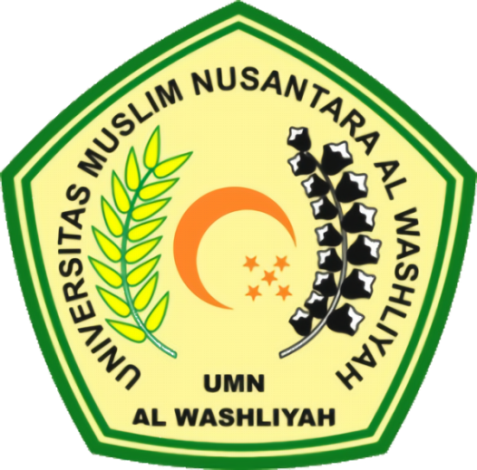 FACULTY OF LETTERSUNIVERSITAS MUSLIM NUSANTARA AL WASHLIYAHMEDAN2023